Chemie 9.A  Vyhledejte řešení v prezentaci a vyplňte: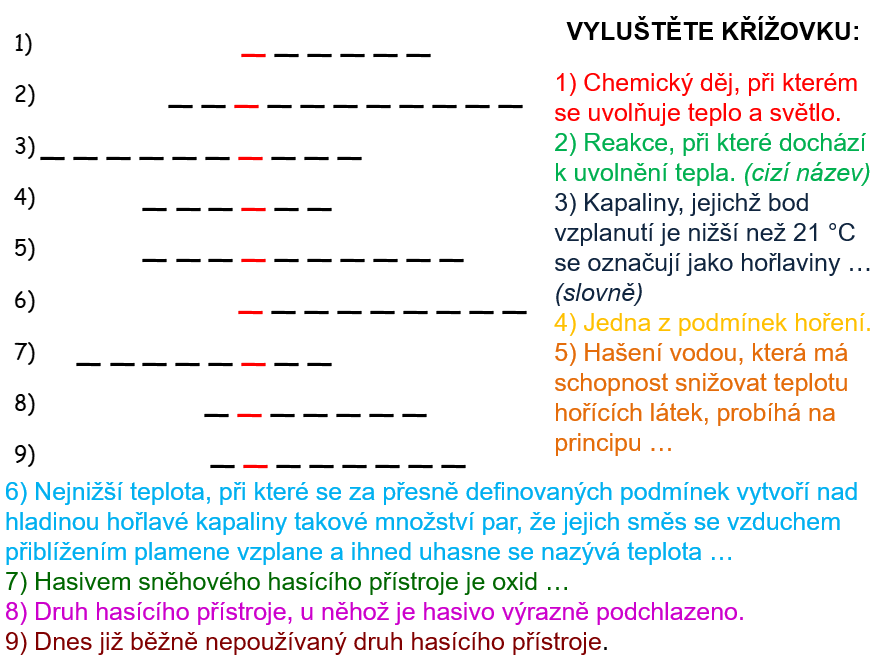 Vytisknout a nalepit do sešitu (popř. přepište a vyhledejte odpovědi do sešitu).